 Pressemeldung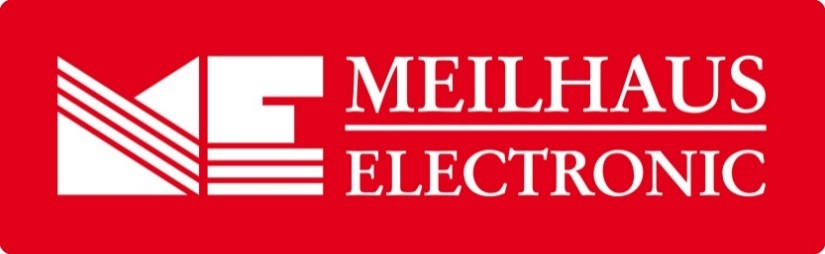 Datum:	Juni 2018Text/Bilder online:	https://www.meilhaus.de/infos/news/presse/2018-q2
PR10-2018-AC-Netzteile-BK983x-Serie.docx
PR10-2018-AC-Netzteile-BK983x-Serie-1.jpg
PR10-2018-AC-Netzteile-BK983x-Serie-2.jpgThema/Subject:	B+K Precision AC-Netzteile bei Meilhaus Electronic GmbH.Sperrfrist:	-Große Leistung, geringer KlirrfaktorUmfangreiche Messungen durchführen mit den AC-Netzteilen der 
BK 983x-Serie von B+K PrecisionAlling, Juni 2018 – Die B+K Precision AC-Netzteile der BK 983x-Serie sind programmierbaren AC-Quellen, die nicht nur durch ihre große Leistung beeindrucken, sondern auch durch einen geringen Klirrfaktor, der den IEC61000-3-2-Standard erfüllt. Dabei ermöglichen umfangreiche Messungen des Effektivwerts von Wechselspannung/-strom, Gleichspannung, Spitzen- oder Einschaltstrom, Frequenz, Leistungsfaktor, Schein- oder Blindleistung. Im gekoppelten AC+DC-Betrieb kann man positive und negative DC-Offset-Spannungen dem AC-Signal hinzufügen. Weiterhin ist ein reiner DC-Betrieb möglich. Standardmäßig stehen zwei Signalausgabeformen zur Verfügung: integrierte, wählbare, vom Anwender definierbare harmonische Signalformen oder die Standard-Signalformen Sinus, Rechteck und Sinus mit Clipping.  Beide Modelle eignen sich als Pre-Compliance-Testgeräte gemäß IEC61000-3-2 und IEC61000-4-11/14/28/34, um gewöhnliche Netzfehler, Spannungseinbrüche und andere Störungen zu simulieren. Daneben können sie zum Testen Transformer, TRIACs, SCRs und passive Komponenten eingesetzt werden. Weiterhin werden sie in der Herstellung und der Einphasen-Avionik-Prüfung eingesetzt. Die AC-Netzteile der BK 983x-Serie zeichnen sich durch eine hohe Bedienflexibilität aus: Anpassbare AC/DC-Spannungspegel und Frequenz- und Timing-Parameter ermöglichen die Simulation von Spannungsabfällen sowie periodischen Überspannungen und Stromausfällen. Im Step-, Listen- oder Puls-Betrieb lassen sich PLD-Simulationen generieren und ein Verstärker-Betrieb mit 1,2 kHz Bandreite sorgt für die Erzeugung von anwenderdefinierten Arbiträrsignalen. Beide Modelle verfügen über umfangreiche Schutzfunktionen wie OVP, OCP, OPP, OTP (Überspannung, -strom, -leistung, -temperatur), Ausgangs-Timer und Keylock-Funktion. Der Spannungsbereich liegt bei 0 bis 300 V, die Stromzufuhr bei 0 bis 20 A (BK9832) oder 0 bis 30 A (BK9833) und die maximale Leistung bei 2000 VA (BK9832) oder 3000 VA (BK9833). Im Lieferumfang enthalten sind das AC-Netzteil BK 9832 oder 9833, ein AC-Powerkabel mit Input-Anschluss, ein Kalibrier-Zertifikat und ein Testreport. Erhältlich im Webshop unter www.meilhaus.de.Über Meilhaus Electronic:Die Meilhaus Electronic GmbH mit Sitz in Alling bei München gehört zu den führenden europäischen Entwicklern, Herstellern und Vertriebs-Unternehmen auf dem Gebiet der PC-Mess- und Schnittstellen-Technik. Seit 1977 bietet die Meilhaus Electronic GmbH Know-how, innovative Entwicklungen und individuelle, kundenspezifische, EMV-gerechte Lösungen für die professionelle Messtechnik. Das Produktspektrum umfasst Messinstrumente, Datenlogger, Schnittstellen, Kabeltester, Software sowie PC-Karten und Komponenten für PCI-Express, PCI, Compact-PCI/PXI, USB und Ethernet.Im März 2017 feiert Meilhaus Electronic das 40-jährige Firmenjubiläum.Alles rund um die PC-Messtechnik: Messwerterfassung, Steuerung und Datenübertragung in Labor und Industrie. Mit der MEcademy bietet Meilhaus Electronic zudem Trainings und Schulungen für Software, Kabeltester und Messgeräte an.Erfahren Sie mehr unter www.meilhaus.de und www.MEcademy.de.Presse-KontaktMarcella Dallmayer
m.dallmayer@meilhaus.deErnst Bratz
e.bratz@meilhaus.de
Tel. (0 81 41) 52 71-171Wir freuen uns über eine Veröffentlichung (Print/Online/Newsletter) und stehen Ihnen für weitere Beiträge und Rückfragen gerne zur Verfügung.Die aktuelle Pressemitteilung inklusive hochauflösendem Bildmaterial finden Sie zum Download unter 
www.meilhaus.de/infos/news/presseMeilhaus Electronic GmbHMEsstechnik fängt mit ME an.www.meilhaus.comAm Sonnenlicht 282239 Alling bei MünchenTel.:	(0 81 41) 52 71 - 0Fax:	(0 81 41) 52 71 - 129sales@meilhaus.de